CAVIARCAVIARCAVIARCAVIARCAVIARИКРАОсетровая (Русский Осетр) Зернистая Премиум Малосол. Забойная. Сорт – высший, премиум. 
Срок хранения при температуре от -2 до -4 градусов 12 месяцев. 
Пищевая ценность на 100г: Углеводы 0 , жиры 10.0 , белки 29.0, Витамин A: 0.2 мг, Витамин B1: 0.59 мг, Витамин B2: 0.3 мг, Витамин B6: 0.3 мг, Витамин B9: 24.0 мкг, Витамин C: 1.7 мг, Витамин D: 8.0 мкг, Витамин PP: 1.5 мг, Молибден: 4.0 мкг Фтор: 430.0 мкг. Энергетическая ценность: 206 ккал. 

Изготовитель ЗАО «Алеф Капитал»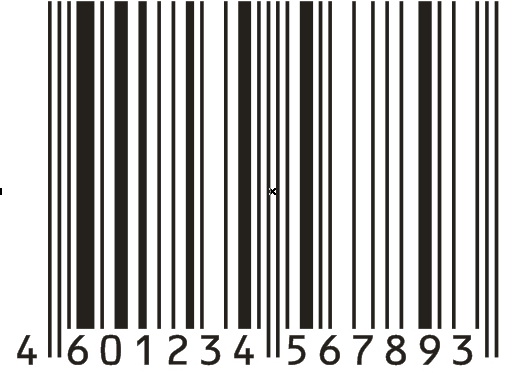 ЗернистаяЗернистаяЗернистаяЗернистаяОсетровая (Русский Осетр) Зернистая Премиум Малосол. Забойная. Сорт – высший, премиум. 
Срок хранения при температуре от -2 до -4 градусов 12 месяцев. 
Пищевая ценность на 100г: Углеводы 0 , жиры 10.0 , белки 29.0, Витамин A: 0.2 мг, Витамин B1: 0.59 мг, Витамин B2: 0.3 мг, Витамин B6: 0.3 мг, Витамин B9: 24.0 мкг, Витамин C: 1.7 мг, Витамин D: 8.0 мкг, Витамин PP: 1.5 мг, Молибден: 4.0 мкг Фтор: 430.0 мкг. Энергетическая ценность: 206 ккал. 

Изготовитель ЗАО «Алеф Капитал»        икра  осетровая                                     икра  осетровая        икра  осетровая                                     икра  осетровая        икра  осетровая                                     икра  осетровая        икра  осетровая                                     икра  осетровая        икра  осетровая                                     икра  осетровая        икра  осетровая                                     икра  осетроваяCAVIARCAVIARCAVIARCAVIARCAVIARИКРА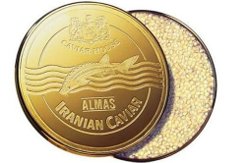 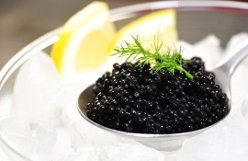 ЗернистаяЗернистаяЗернистаяЗернистая        икра  осетровая                                       икра  осетровая        икра  осетровая                                       икра  осетровая        икра  осетровая                                       икра  осетровая        икра  осетровая                                       икра  осетровая        икра  осетровая                                       икра  осетровая        икра  осетровая                                       икра  осетровая